Obec Štvrtok na Ostrove – Csallóközcsütörtök KÖZSÉG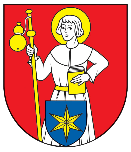 Obecný úrad, Mýtne nám. č. 454/1, 930 40 Štvrtok na OstroveCsallóközcsütörtök Község  a SZK NT 2003. évi 596. számú, az oktatásügy állami  igazgatásáról és az iskolai önkormányzati szervekről szóló SZNT– törvénye 4.§-sa alapján és a 2003. évi 552. számú közösségi érdekben végzett munkáról szóló SZNT– törvénye alapjánpályázatot hirdetaz alábbi alapiskola igazgatói tisztségének betöltésére 
Základná škola – Alapiskola,  Štvrtok na Ostrove (teljes szervezettségű alapiskola magyar tannyelvvel az 1.-9. évfolyamban és szlovák tannyelvvel 1.-4. évfolyamban) A megbízatási időszak kezdete: 2015. október 1.Pályázati feltételek:megfelelő szakirányú pedagógiai végzettség az SZK NT a pedagógiai és szakvégzettségű alkalmazottakról szóló 2009. évi 317-es törvény a SZK Oktatásügyi minisztériuma 2009. évi 437.  számú  rendelete  értelmében, amely meghatározza a pedagógiai és szakvégzettségű alkalmazottak egyes kategóriáira vonatkozó szakmai és személyi követelményeket minimum 5 év pedagógiai gyakorlat a SZK NT 596/2003-as sz. törvényének 3. paragrafusa alapjánszemélyi és erkölcsi feddhetetlenség a SZK NT a 2009. évi 317-es sz. törvényének 3. paragrafusa szerint.A jelentkezéshez szükséges iratok:írásbeli jelentkezés a meghirdetett pályázatraa végzettséget igazoló okirat hitelesített fénymásolata és az 1. képesítővizsga vagy vele azonos szintű végzettséget igazoló okirat hitelesített fénymásolatahatósági erkölcsi bizonyítvány – 3 hónapnál nem régebbi keltezésűszakmai önéletrajzokirat a pedagógiai gyakorlatrólmunkaalkalmasságot igazoló orvosi véleményaz iskola irányítási, fejlesztési elképzelésének írásos tervezete a pályázaton résztvevő beleegyezése személyi adatainak a felhasználására a SZK NT a személyi adatok védelméről szóló 112/2013-as sz. törvénye alapján.Egyéb kritériumok és elvárások:számítástechnikai ismeretekvezetői képesség az állami nyelv és a magyar nyelv megfelelő szintű ismerete.A pályázathoz a jelentkezőlapot kérjük 2015. szeptember 8-ig az alábbi címre eljuttatni:Obec Štvrtok na Ostrove - Csallóközcsütörtök Község, Mýtne nám. č. 454/1, 930 40 Štvrtok na Ostrove. A borítékra írják rá:  „Výberové konanie ZŠ - Alapiskola - neotvárať“Csallóközcsütörtök, 2015.augusztus 14.Mgr. Őry Péterpolgármester